À la pêche aux moules(chanson chantée par les enfants)À la pêche aux moules, moules, moulesJe ne veux plus y aller, mamanLes gens de la ville, ville, ville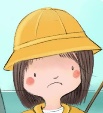 M'ont pris mon panier, mamanLes gens de la ville, ville, villeM'ont pris mon panier, mamanCette chanson du XVIIIe siècle est originaire de Saintonge. Les paroles sont un peu différentes…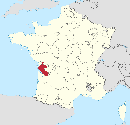 Refrain :À la pêche des moulesJe ne veux plus aller, mamanÀ la pêche des moulesJe ne veux plus allerLes garçons de MarennesMe prendraient mon panier mamanLes garçons de Marennes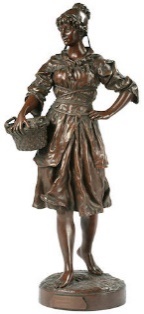 Me prendraient mon panier(Refrain)Quand une fois ils vous tiennentSont-ils de bons enfants, mamanQuand une fois ils vous tiennentSont-ils de bons enfants(Refrain)Ils vous font des caressesEt des p'tits compliments, mamanIls vous font des caressesEt des p'tits compliments(Refrain)Q1 : Soulignez en bleu le verbe au présent dans la chanson des enfants ; en rouge le verbe au passé composé.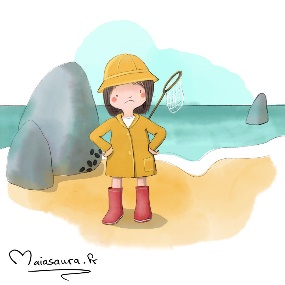 Q2 : « je veux » : c’est la première personne du singulier du verbe VOULOIR. Conjuguez ce verbe au présent et au passé composé dans le cahier. Aide  : VOULOIR se conjugue comme POUVOIR. Le participe passé est « voulu » et on utilise l’auxiliaire AVOIR.Q3 : la pêche : dans la chanson, c’est l’action de PÊCHER. Le mot a un autre sens aussi : au supermarché, une pêche est un ………….. qu’on peut acheter en été. Attention à l’accent ! PÉCHER existe aussi : cela veut dire commettre une faute religieuse. La gourmandise est un péché.Q4 : moule : un mot qui peut être féminin ou masculin ! LE ou LA ? UN ou UNE ? Indiquez le bon article en fonction du sens : 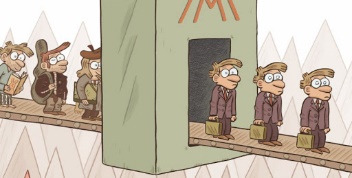 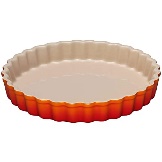 « …. moule peut se manger cuite ou crue. » « As-tu vu …… moule à gâteaux ? J’en ai besoin ! »« Cette fille est vraiment trop lente et maladroite, c’est ……. vraie moule ! » (familier)« Pour réussir dans cette entreprise, il faut rentrer dans ……. moule et faire comme les autres employés. » « Dans un film porno, la caméra zoome sur ……… moule » (vulgaire )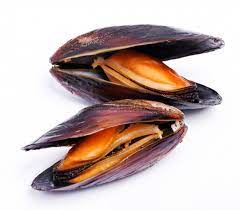 « ….. moule est un mollusque comme l’escargot : le corps de ces animaux est tout mou »Q5 : le panier : un mot à double-sens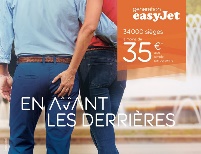 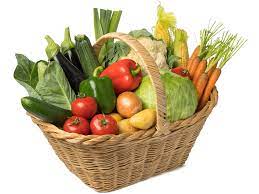 un panier de …………………..		mettre la main au panier (= au …………………..) (familier)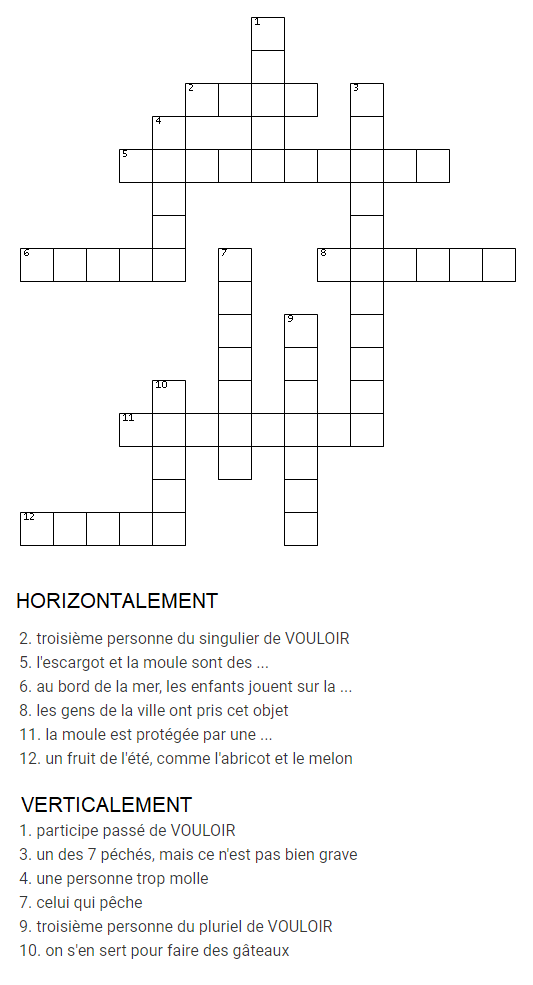 corrigé :Comme la majorité des chansons pour enfants française, cette chanson est à double-sens… Et comme la majorité des chansons chantée par les enfants, elle a un sens grivois (ou même sexuel) pour les adultes !Les « gens de la ville » sont à l’origine un groupe de garçons (« les garçons de Marennes », Marennes est dans la zone en rouge sur la petite carte).« Prendre le panier » signifie en fait, « mettre la main au panier » : la jeune fille a donc subi des gestes déplacés de la part des garçons.Avec la version originale, le double-sens apparaît clairement.Q1 : en bleu le verbe au présent ; en rouge le verbe au passé composé :À la pêche aux moules, moules, moulesJe ne veux plus y aller, mamanLes gens de la ville, ville, villeM'ont pris mon panier, mamanLes gens de la ville, ville, villeM'ont pris mon panier, mamanQ2 : VOULOIR au présent : je veux, tu veux, il/ elle/ on veut, nous voulons, vous voulez, ils/elles veulentVOULOIR au passé composé : j’ai voulu, tu as voulu, il/elle/on a voulu, nous avons voulu, vous avez voulu, ils/elles ont voulu rappel : pas d’accord du participe passé avec le sujet si l’auxiliaire est AVOIRQ3 : au supermarché, une pêche est un un fruit qu’on peut acheter en été. les péchés : on peut faire retrouver les 7 péchés à l’oral (L'avarice, l'envie, la paresse, la gourmandise, l'orgueil, la luxure et la colère)Q4 : « LA/UNE moule peut se manger cuite ou crue. » 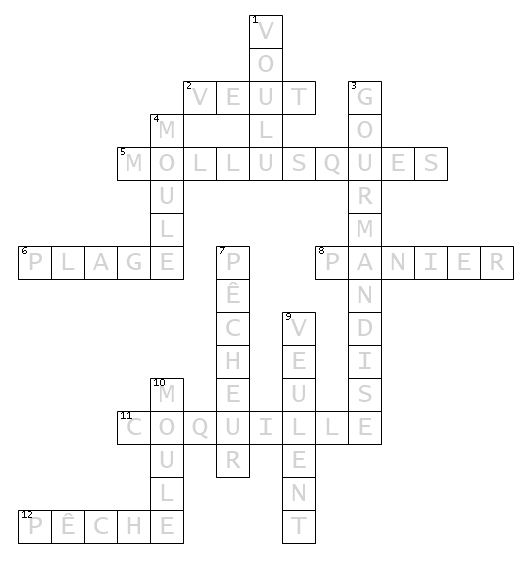 « As-tu vu LE moule à gâteaux ? J’en ai besoin ! »« Cette fille est vraiment trop lente et maladroite, c’est UNE vraie moule ! » (familier)« Pour réussir dans cette entreprise, il faut rentrer dans LE moule et faire comme les autres employés. » (« rentrer dans le moule » = accepter un formatage)« Dans un film porno, la caméra zoome sur LA moule » (très vulgaire )« LA moule est un mollusque comme l’escargot : le corps de ces animaux est tout mou »Q5 : un panier de légumesmettre la main au panier (= au derrière) (familier)Regarder des vidéos :Ce qu’on fait voir aux tout petits enfants : https://www.youtube.com/watch?v=jkWg6k6sEAw&ab_channel=MondedesTitounisUne version audio bien chantée : https://www.youtube.com/watch?v=ezfO19G8pZc&ab_channel=YvesPrual-TopicUne version musette (accordéon, sans paroles) https://www.youtube.com/watch?v=vUpbR90tsOY&ab_channel=Ga%C3%ABtanAccord%C3%A9oniste